Уважаемые коллеги!Министерство сельского хозяйства Приморского края просит оказать содействие и довести информацию о проведении мероприятия «Всероссийское признание ЛУЧШИЕ РУКОВОДИТЕЛИ РФ» до сельхозтоваропроизводителей  подведомственной территории.                           Мероприятие «Всероссийское признание ЛУЧШИЕ РУКОВОДИТЕЛИ РФ» - одно из центральных мероприятий, направленных на обеспечение эффективного обмена опытом, выявление и поддержку талантливых и ответственных руководителей.Мероприятие будет проходить с 9 ноября 2020 года по 15 мая 2021 года в формате электронных деловых визиток руководителей и публикаций статей в СМИ, сетях, отраслевых справочниках и на популярных порталах.К участию приглашаются руководители из разных сфер деятельности, удовлетворяющие требованиям:- возраст до 65 лет включительно;- работа на руководящей должности: руководитель организации; заместитель руководителя; заведующий подразделением; начальник отдела или иная руководящая работа;- опыт руководящей работы не менее двух лет;- наличие российского гражданства.Руководителям предлагается сделать 3 шага полезных для своей организации и приятных для себя:Шаг 1. Подайте заявку и поручите коллективу заполнить электронную деловую визитку на федеральной выставочной площадке в сети интернет на официальном ресурсе «Лучшие руководители РФ». Таким способом представьте свою организацию на Всероссийском уровне в лице руководителя.Шаг 2. Отправьте на электронную почту группе персонального сопровождения сообщение о готовности электронной визитки и указания, где можно взять дополнительную информацию о вас и вашей организации. Профессиональные журналисты напишут 6 статей и произведут 140 публикаций в СМИ и отраслевых справочниках о вас и вашей организации.Шаг 3. Выложите фотографии торжественных награждений в рамках мероприятий «Лучшие Руководители РФ» на сайте своей организации, в соцсетях, популярных интернет-сервисах. Профессиональные дизайнеры обработают ваши фотографии торжественных награждений в рамках мероприятий «Лучшие Руководители РФ» и отправят вам их обратно для размещения на сайте организации и других сервисах на ваше усмотрение.Мероприятие состоит из следующих этапов:а) регистрация участников; б) подготовка открытого контента в формате персональных электронных деловых визиток руководителей с отражением опыта работы; в) корректировка контента в формате персональных электронных деловых визиток руководителей с учетом персональных групп сопровождения; г) сбор графического фотоматериала, обработка его профессиональными графическими дизайнерами; д) подготовка статей с освещением опыта работы лучших управленческих практик на основе контента электронных деловых визиток руководителей; е) экспонирование контента электронных деловых визиток руководителей; ж) торжественные награждения и поощрения в рамках мероприятия; з) обработка профессиональными графическими дизайнерами фотоматериалов с торжественных награждений; и) редакционная работа по подготовке тематических выпусков о лучших руководителях станы; к) последовательная публикация статей и тематических выпусков в СМИ и на популярных ресурсах сети интернет; л) 2-х летняя программа поддержки и сопровождения победителей и активных участников Мероприятия. Прием заявок осуществляется через электронные сервисы федеральной выставочной площадки: Лучшие Руководители.РФОтдел консультаций: +7(495)763-11-91 (с 10.00 до 17.00 по 
Мск. Времени), e-mail: sistema-kachestva@ros-ci.ru.Министр					                                                     А.А. БронцКалиновский Владимир Викторович(423) 241-07-10, Kalinovskij_VV@primorsky.ru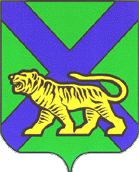 МИНИСТЕРСТВОСЕЛЬСКОГО ХОЗЯЙСТВАПРИМОРСКОГО КРАЯ(Минсельхоз Приморского края)ул.1-я Морская, 2, г. Владивосток, 690090Телефон: (423) 241-19-66, факс: (423) 241-27-88E-mail: daf@primorsky.ru, http://agrodv.ruОКПО 00089632, ОГРН 1072540000180ИНН/КПП 2540011280/254001001Главам муниципальных образований 
Приморского края